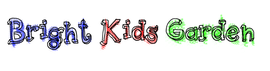 チェコ共和国サマーキャンプ Mapeto Camp参加・同行 申込書2019年7月19日（金）～28日（日）福岡発着記入日：20	年	月	日ご参加の目的：	□　キャンプ参加者として	□　同行者としてフリガナ氏名：								生年月日：西暦		　	年		月		日（ご出発時　満		才）パスポート記載名（ローマ字大文字）：	姓(LAST NAME)				　名(FIRST NAME)				国籍：								パスポート番号：						パスポートの有効期限：20	 年		月		日現住所：〒											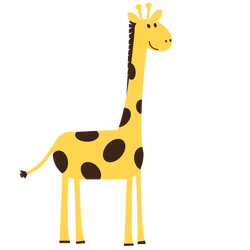 電話番号：							E－メールアドレス：						勤務先または学校と住所：					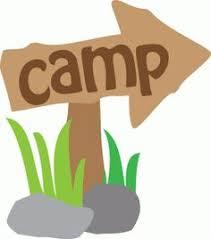 〒								ご本人が未成年の場合：	申込人の親権者（法定代理人）として、申込人が旅行契約を締結することに同意します。			年	月	日	署名					印ご旅行中の国内連絡先：	氏名：				続柄：		電話：					住所：□　現住所と同じ〒									※本申込書をご記入の上、前納金（旅行費用の一部）を添えてお申し込みください。前納金は航空券手配後返金不可となります。　前納金　子ども120,000円（キャンプ参加/不参加に関わらず）　　大人140,000円※個人情報の取り扱いについて　旅行申込書にご記入いただく、氏名、年齢、生年月日、電話番号、メールアドレス、住所、勤務先などの情報は「個人情報」に　　　　該当しますので、個人情報の取扱いに関する基本方針及び個人情報に関して適用される法令を遵守して、個人情報の適正な管理・　　利用と保護に万全を尽くします。